2023湖北省公务员考试考点分布【荆州考区】参考人数：18714人。考点名称及线路图：01-02长江大学东校区13教AB、CD区(荆州市荆州区南环路1号)，从北大门、西1门进入考点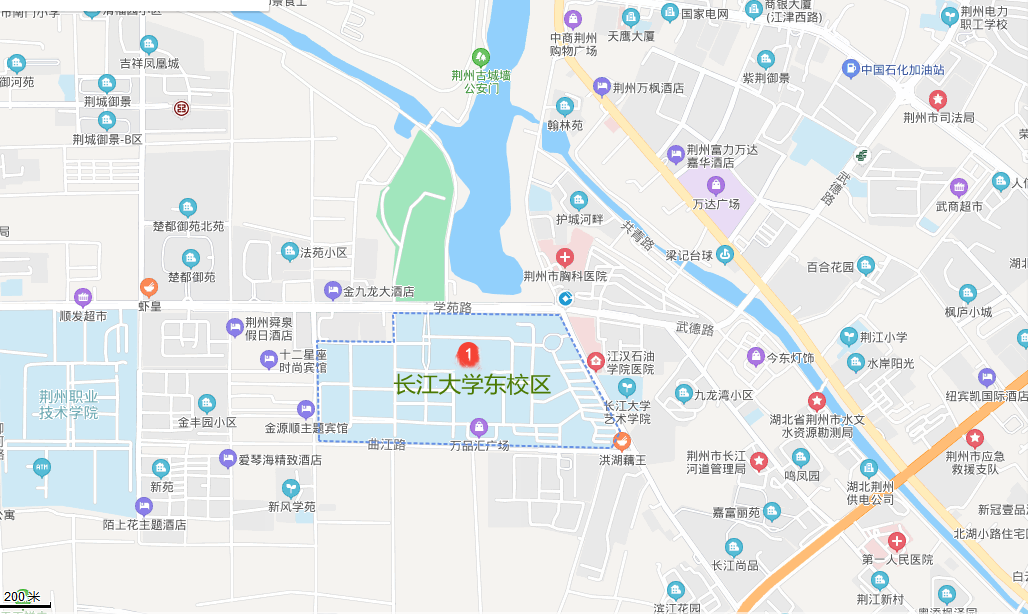 03荆州理工职业学院东校区(原荆州教育学院，荆州市沙市区江津东路100号)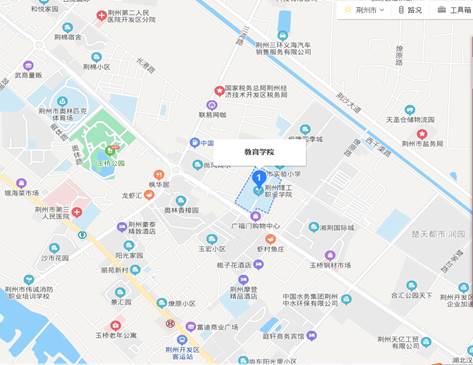 04荆州理工职业学院中校区(原沙市大学，荆州市沙市区工农路22号)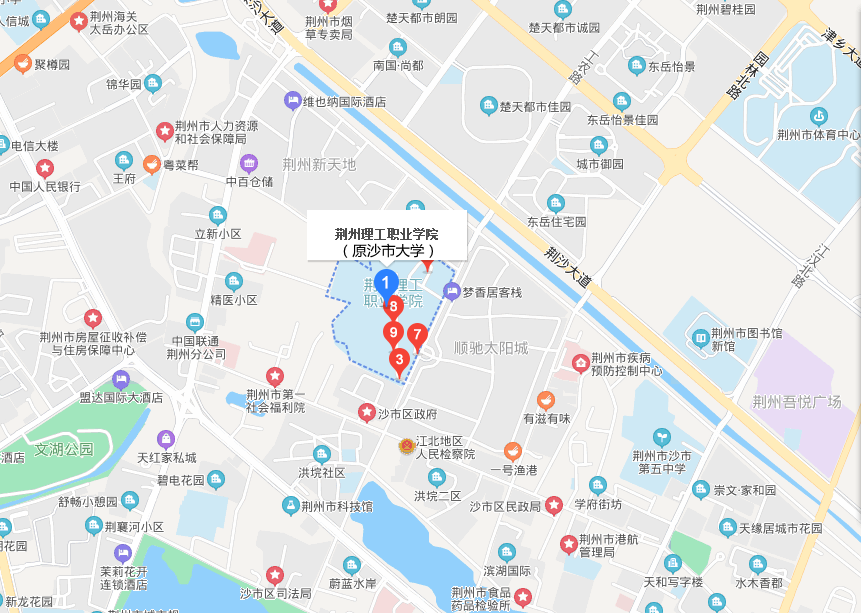 05荆州技师学院南校区(荆州市荆州区凤凰路53号)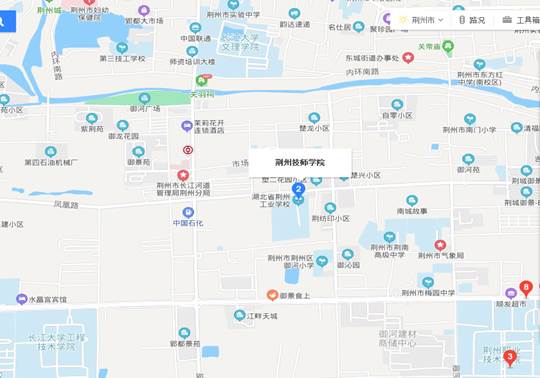 06荆州市楚都中学(荆州市荆州区发展大道南侧)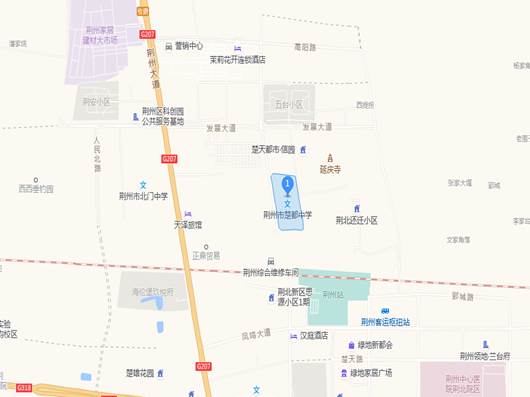 07湖北省荆州中学(荆州市荆州区绛帐路8号)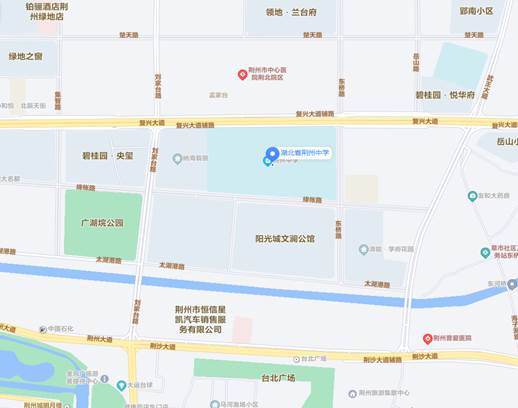 08湖北省沙市中学(荆州市沙市区工农路78号)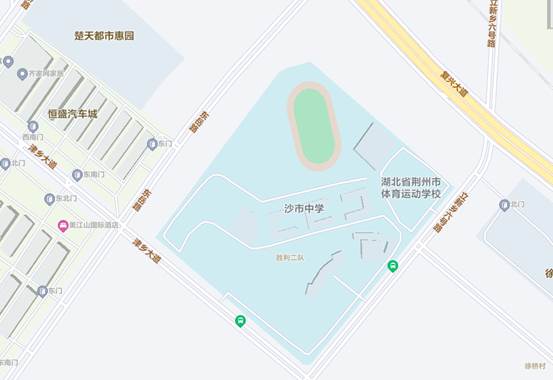 09荆州市沙市五中(荆州市沙市区江汉北路122号)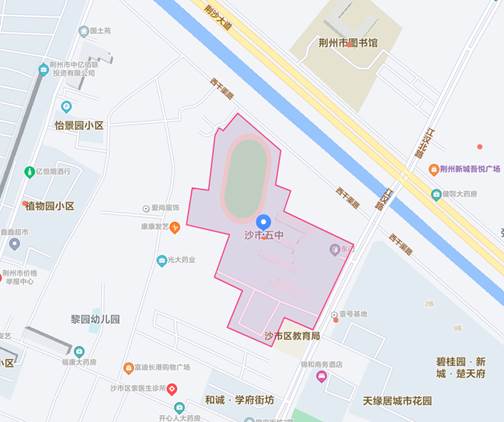 10荆州市北门中学(荆州市荆州区发展大道77号)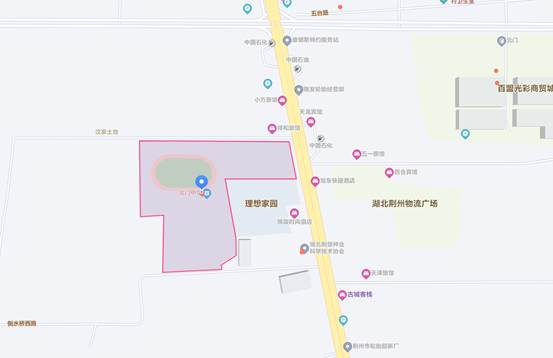 11荆州市实验中学(荆州市荆州区托塔坊28号)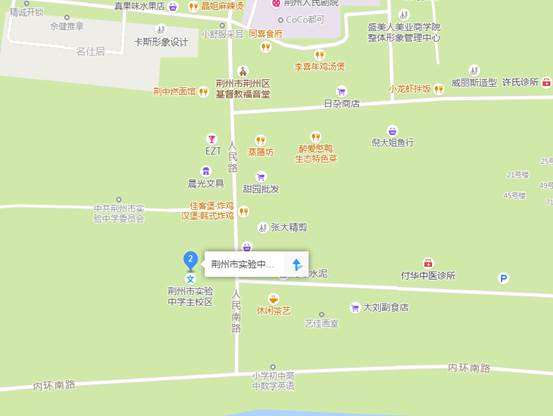 12-13 荆州职业技术学院(荆州市荆州区学苑路21号)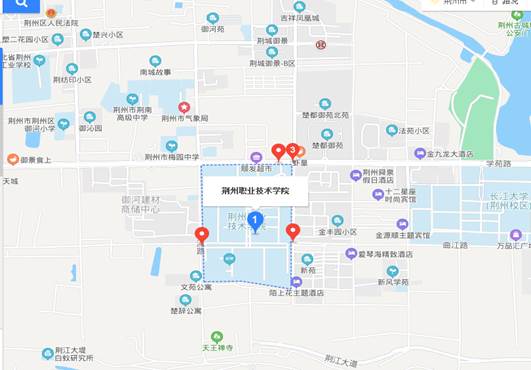 14湖北中医药高等专科学校南校区(荆州市荆州区学苑路87号)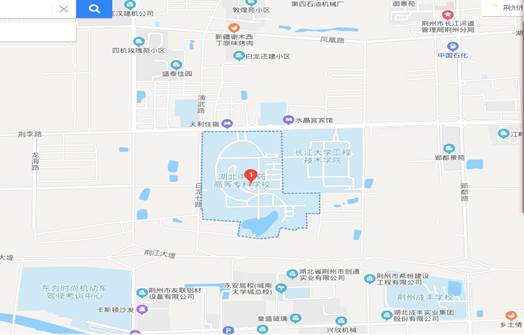 